BIÊN BẢN KIỂM TRA HỒ SƠ NGHIỆM THUĐỀ TÀI KHOA HỌC VÀ CÔNG NGHỆTHÔNG TIN CHUNGA1. Tên đề tài: Kinh phí: Thời gian thực hiện:  A2. Chủ nhiệm: A3. Cơ quan chủ trì: TÌNH TRẠNG HỒ SƠ KIỂM TRA SẢN PHẨM (Quyển 2-Phụ lục sản phẩm)KẾT LUẬND1. CƠ QUAN CHỦ TRÌ Hồ sơ đạt yêu cầu để nghiệm thu Hồ sơ chưa đạt yêu cầu, đề nghị chủ nhiệm đề tài và cơ quan chủ trì hoàn thiện hồ sơ và gửi lại trong vòng 01 tuần tính từ ngày kiểm tra hồ sơ.D2. CƠ QUAN CHỦ QUẢN Hồ sơ đạt yêu cầu để nghiệm thu Hồ sơ chưa đạt yêu cầu, đề nghị cơ quan chủ trì hướng dẫn chủ nhiệm hoàn thiện hồ sơ và gửi lại trong vòng 01 tuần tính từ ngày kiểm tra hồ sơ.Phần dành riêng nghiệp vụ chuyên môn Ban KH&CNCập nhật danh mục báo cáo tuầnCập nhật danh sách chuyên giaCập nhật excelCập nhật web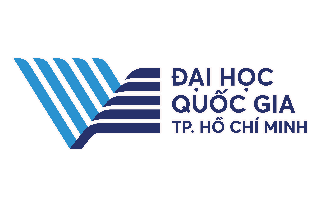 Mã số đề tài: Ngày nhận hồ sơ:Mã số đề tài: Ngày nhận hồ sơ:Mã số đề tài: Ngày nhận hồ sơ:Mã số đề tài: Ngày nhận hồ sơ:TTNội dung kiểm traChủ nhiệmKết luận củaPhòng QLKHKết luận củaPhòng QLKHÝ kiến củaBan KH&CNTTNội dung kiểm traChủ nhiệmĐạtChưa đạtÝ kiến củaBan KH&CNHình thức chung CD (01 đĩa, lưu file Word)☐☐☐Hình thức chung Số lượng các quyển báo cáo (03 quyển)☐☐☐Quyển 1: Báocáo chính Báo cáo tóm tắt (Biểu mẫu R05) có chữ ký của chủ nhiệm☐☐☐Quyển 1: Báocáo chính Biểu mẫu R08 có đầy đủ:Quyển 1: Báocáo chính Tóm tắt, Abstract☐☐☐Quyển 1: Báocáo chính Chữ ký Chủ nhiệm☐☐☐Quyển 1: Báocáo chính Chữ ký và dấu của cơ quan chủ trì☐☐☐Quyển 3: Phụ lục quản lý Xác nhận quyết toán cơ quan chủ trì☐☐☐Quyển 3: Phụ lục quản lý Phiếu gia hạn (nếu có)☐☐☐Quyển 3: Phụ lục quản lý Phiếu điều chỉnh nội dung, sản phẩm (nếu có)☐☐☐Quyển 3: Phụ lục quản lý Phiếu điều chỉnh hạng mục kinh phí (nếu có)☐☐☐Quyển 3: Phụ lục quản lý Văn bản điều chỉnh nhân sự (nếu có)☐☐☐Quyển 3: Phụ lục quản lý Quyết định phê duyệt kinh phí☐☐☐Quyển 3: Phụ lục quản lý Hợp đồng☐☐☐Quyển 3: Phụ lục quản lý Thuyết minh đề cương đã được phê duyệt☐☐☐Nội dung kiểm traSLđăng kýSLđạt đượcGhi rõ kết quảChủ nhiệmKết luận của Phòng QLKHKết luận của Phòng QLKHÝ kiến của Ban KH&CNNội dung kiểm traSLđăng kýSLđạt đượcGhi rõ kết quảChủ nhiệmĐạtChưa đạtÝ kiến của Ban KH&CNMinh chứng ấn phẩm khoa họcTạp chí quốc tế:☐☐☐Bài SCI☐☐☐Bài SCIE☐☐☐Bài SSCI☐☐☐Khác☐☐☐Tạp chí trong nước (thuộc danh mục tính điểm của các hội đồng học hàm)☐☐☐Hội nghị quốc tế☐☐☐Hội nghị trong nước ☐☐☐Sách quốc tế ☐☐☐Sách trong nước☐☐☐Minh chứng SHTTSáng chế☐☐☐Kiểu dáng công nghiệp☐☐☐Giải pháp hữu ích☐☐☐Thiết kế bố trí mạch tích hợp bán dẫn☐☐☐Nhãn hiệu, giống cây trồng, vật nuôi☐☐☐Bản Quyền tác giả☐☐☐Minh chứng kết quả đào tạoTS☐☐☐ThS☐☐☐ĐH☐☐☐CHỦ NHIỆMCHUYÊN VIÊNTRƯỞNG PHÒNGCHUYÊN VIÊN TRƯỞNG PHÒNG 